Old Testament Introduction
The Bible’s Buried Secrets
Chapter 37, Ketef Hinnomhttp://www.pbs.org/wgbh/nova/ancient/bibles-buried-secrets.htmlhttps://www.youtube.com/watch?v=qalTJzk4kO0About the VideoWhat is for the most part an exact copy of the video script follows.  There are a few places where individual speakers could neither be heard nor understood: for this we apologize.  Every effort was made to be precise: there were just spots that defeated us.  Since this is a quote in its entirety it seemed unnecessary to mark it with quotation marks.  The notation for each speaker is tedious enough: Narrator, Reader, etc.  If you discover bothersome errors, please reply to this website and point them out.  You may verify the script more easily by starting to replay it where the “time” stamps indicate discussion begins.  The second of the above links is free from advertising and thus easier to use.OverviewBurial caves… it’s an interesting story, critical to the logic of the situation.  However, it’s also about two very tiny pieces of evidence, easily overestimated or underestimated in value: hence, we will need to give more detailed attention to the logic structure surrounding them.  What we really need, in order to form statistically valid conclusions, is a ton of more evidence.  Precision statistics are only validated because of huge amounts of data, one-hundred instances minimum.  So, the value of the story of this find is somewhat exaggerated; much of the evidence is merely anecdotal: the anecdote distracts our attention, falsely inflating the value of the true hard evidence.  The story of the unwrapping is also merely anecdotal, being of very little evidentiary value… almost none….  Do these two silver scrolls contain copies of Numbers 6:24-26?  We will put up photographs of the evidence: you decide.It is not true that “the silver scrolls confirm that the Hebrew Bible is created from poetry, oral traditions, and prayers that go back to the time of Josiah’s D writer, and likely beyond to writers, E and J.”  The silver scrolls may confirm that Numbers 6:24-26 existed in the seventh century; they may confirm that Josiah had access to more than Deuteronomy; they may tend to weaken the P (500 BC) hypothesis: for Numbers 6:24-26 could be part of a larger corpus, thus casting doubt that P assembled J (950 BC).  Since we now have reason to hope that Numbers was complete from first writing; the silver scrolls may require the reconsideration of the J hypothesis (950 BC); they may call E (850 BC) into question as well: since J and E cannot stand alone.  The one thing that the silver scrolls do not confirm is “that the Hebrew Bible is created from [pre-existing] poetry, oral traditions, prayers”, and the like.Why did God forsake them?  Because they had sinned.  There was no struggle in knowing this; the reasons were plainly declared.  The Jews did not abandon idolatry at this time; they merely exchanged clay figurines for more subtle idolatries: Pharisaism, Sadduceeism, and cold-blooded insincerity.There is no resonance between “Jewish, Christian, and Muslim traditions.”  We remain at war globally.  Many of the observant Jews are still isolationists; some even believe that Ein Sof is a cold dead impersonal metaphysical It, not at all the God of Christianity or of the Old Testament.  Christianity itself is fragmented into thirty-thousand or more sectarian beliefs.  The slyly pandered “God of world and universe”, the well-advertised “universal deity” does not exist; not in the form suggested; nor for the reasons proffered.  The God of the universe is the God of the universe; because He created the universe, earth, and us; not because the Jews discovered, or invented Him.  Resonance cannot exist until wars cease; until mankind comes to a single mind: there is only widespread fragmentation.  There is no resonance.ScriptKetef Hinnom Burial Caves (time 1:40:10)Quote:Barkay: We came here and excavated seven of these burial caves.  The burial caves date back to the seventh century BC, somewhere around the time of King Josiah.  But, the caves were found looted, so we didn’t anticipate too much.N: Gabriel Barkay instructed a thirteen-year-old volunteer to clean up a tomb for photographs.Barkay: Instead of that, he was bored, he was in love, and he had a hammer, and he began banging on the floor.N: But the floor turned out to be a fallen ceiling.  Beneath it were some artifacts that had escaped the looting.  Among the hundreds of grave goods, one artifact stood out.Barkay: It looks like a cigarette butt.  It was cylindrical, about an inch in size and about a half an inch in diameter, and it was very clear that it was made of silver.  It was some kind of a tiny scroll.N: A second slightly smaller scroll was also found.  Both were taken to the lab at the Israel museum.  But unraveling the scrolls to see if they contained a readable inscription could risk destroying them completely.  Andy Vaughn was one of the epigraphers on the project.Andrew G. Vaughn: Archaeology is basically a destructive science.  In order to learn anything, you have to destroy what’s there.  Gabriel Barkay and his team had to make a decision, does one unroll these amulets, or does one preserve them?  They decided that it was worth the risk, and hindsight would tell us that they could not have been more correct.N: Through painstaking conservation, technicians devised a special method for unrolling the scrolls and revealing their contents.Barkay: I went over there and I was amazed to see the whole thing full of very delicately scratched, very shallow characters.  The first word that I could decipher already on the spot was י (yud), ה (he), ו (vav), ה (he), which is the four-letters unpronounceable name of God.N: Further investigation revealed more text, and a surprisingly familiar prayer, still said in synagogues and churches to this day.R: “May the Lord bless you and keep you.  May the Lord make His face to shine upon you and be gracious to you.  May the Lord lift up His countenance upon you and give you peace.” — Numbers 6:24 through 26Vaughn: There is no doubt at all that these two amulets contain the priestly benediction found in Numbers 6.  These inscriptions are thus very important, because they’re the earliest references we have to the written biblical narrative.Barkay: The archaeological contents was very clear, because it was found together with pottery, dating back to the seventh century BC.  Also, the calliography, the shape of letters, points towards somewhere in the seventh century BC, beyond any doubt.N: The silver scrolls with the priestly benediction predate the earliest Dead Sea Scroll by four hundred years.  It is an amazing find, proving that at least some verses of the Bible were written in ancient times during the reign of King David’s descendants.  By giving us text from before the Babylonian exile, the silver scrolls confirm that the Hebrew Bible is created from poetry, oral traditions, and prayers that go back to the time of Josiah’s D writer, and likely beyond to writers E and J.  As modern scholars suspect, the Torah, the first five books of the Bible, takes its final form during the Babylonian exile.  But dwarfed by the mighty temples and giant statues of Babylonian gods, the Israelites [Jews] must also confront the fundamental question, why did their God, Yahweh forsake them?Coogan: In the ancient world, if your country was destroyed by another country, it meant that their gods were more powerful than your god.  And the natural thing to do was to worship the more powerful gods, but the survivors continued to worship Yahweh, and struggled to understand how this could have happened.Machinist: They resort first to a standard form of explanation, which is found elsewhere in the ancient world, “We must have done something wrong to incur the wrath of our God.”Dever: It’s out of this that comes the reflection that polytheism was our downfall; there is after all only one God.N: The Israelites [Jews] abandon the folly of polytheism.  Monotheism triumphs.  And the archaeological evidence proves it.Ephraim Stern: Before the destruction of the [sixth, the words sound like third] century, wherever we dig, in whatever part of the … country, we find sanctuaries, and more often we find hundreds and thousands of figurines, even in Jerusalem itself.N: But after the destruction there are none.Stern: We are speaking about thousands before and nothing, completely nothing at all after.(1:46:50) Levine: Monotheism is well ensconced, firmly ensconced, but something major happened.  It was very hard to trace, but that was a … experience at the time of the exile.N: So, the experience of the exile and writing the Bible, the concept of God as it is known today is born.McCarter: In a way P created something that was much greater, because it was greater than any individual land or kingdom, it was a kind of a universal religion based on the creator God, not just the god of a single nation, the God of the world, the God of the universe.Meyers: This moves Yahweh into the realm of being a universal deity. Who has the power to effect what happens in the whole universe.  This makes the God of ancient Israel [Judah] the universal God of the world that resonates with people, at least in Jewish, Christian, and Muslim traditions to this very day.Unquote.ScrollsWe promised you photographs of the silver scrolls.  Here they are:https://en.wikipedia.org/wiki/Ketef_Hinnom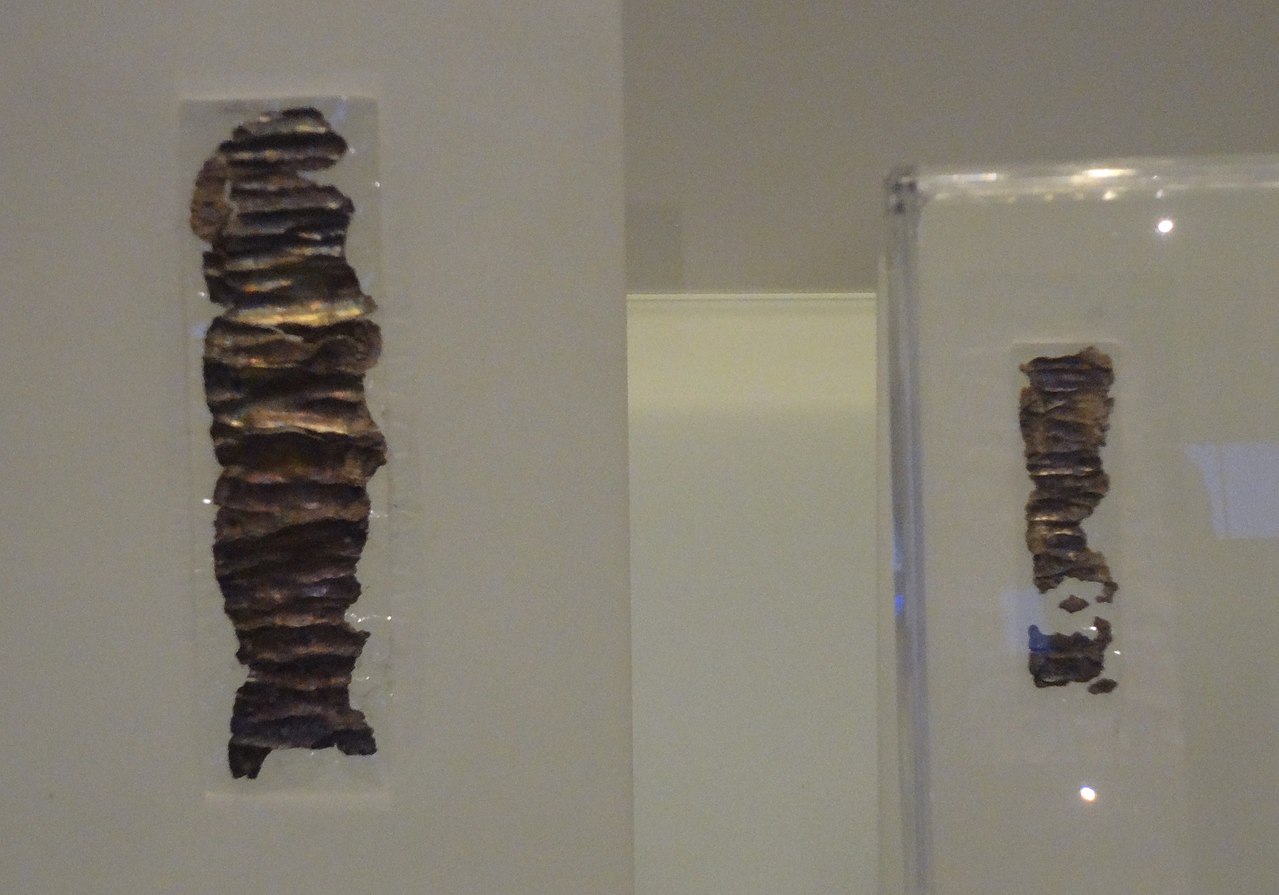 EnhancementsBecause these photographs are impossible to read, we also included photographs that were enhanced by modern photographic techniques and computer imaging technology.  The character impressions are now legible: so, you can see what the engraving actually looks like.  It is very clearly paleo-Hebrew script.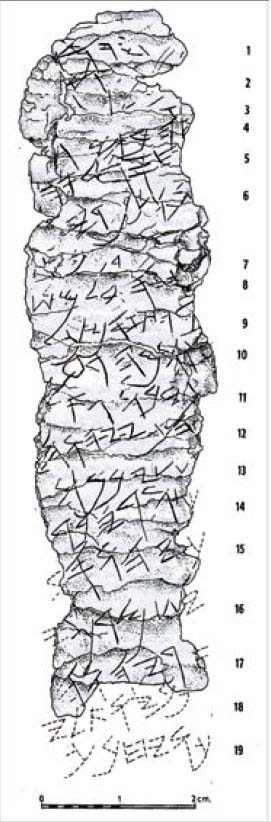 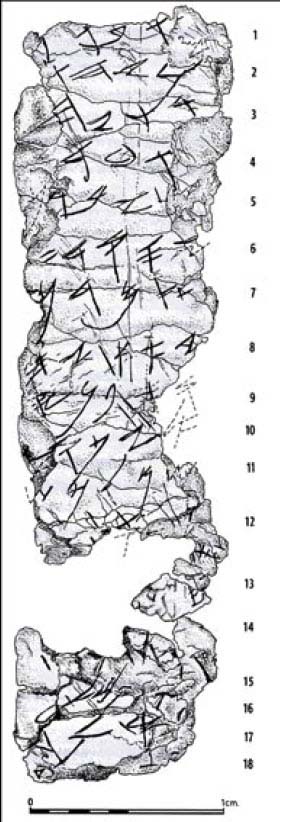 http://www.biblearchaeology.org/post/2010/01/06/The-Blessing-of-the-Silver-Scrolls.aspxContrastContrast what you see in the representations of the artifacts, with the block Aramaic style of Hebrew text below, which is similar to the text found in printed Hebrew Bibles.  The sample is the Great Shema.Quote:שְׁמַ֖ע יִשְׂרָאֵ֑ל יְהוָ֥ה אֱלֹהֵ֖ינוּ יְהוָ֥ה׀ אֶחָֽד׃וְאָ֣הַבְתָּ֔ אֵ֖ת יְהוָ֣ה אֱלֹהֶ֑יךָ בְּכָל־לְבָבְךָ֥ וּבְכָל־נַפְשְׁךָ֖ וּבְכָל־מְאֹדֶֽךָ׃ וְהָי֞וּ הַדְּבָרִ֣ים הָאֵ֗לֶּה אֲשֶׁ֨ר אָנֹכִ֧י מְצַוְּךָ֛ הַיּ֖וֹם עַל־לְבָבֶֽךָ׃וְשִׁנַּנְתָּ֣ם לְבָנֶ֔יךָ וְדִבַּרְתָּ֖ בָּ֑ם בְּשִׁבְתְּךָ֤ בְּבֵיתֶ֙ךָ֙ וּבְלֶכְתְּךָ֣ בַדֶּ֔רֶךְ וּֽבְשָׁכְבְּךָ֖ וּבְקוּמֶֽךָ׃וּקְשַׁרְתָּ֥ם לְא֖וֹת עַל־יָדֶ֑ךָ וְהָי֥וּ לְטֹטָפֹ֖ת בֵּ֥ין עֵינֶֽיךָ׃וּכְתַבְתָּ֛ם עַל־מְזוּזֹ֥ת בֵּיתֶ֖ךָ וּבִשְׁעָרֶֽיךָ׃Unquote.Here is another example of the problem:https://en.wikipedia.org/wiki/Paleo-Hebrew_alphabetEven though we are not professional epigraphers, we can easily see that the engravings on the silver scrolls look a lot more like paleo-Hebrew, than square Hebrew.TranslationKH1According to this interpretation, the larger silver scroll, the one pictured on the left, technically named, KH1…Quote:KH1 (27 × 97 mm; 1.0 × 3.75 inches)[Top line(s) broken]1.  ...] YHW ...  2.  [...]  3.  the grea[t ... who keeps]  4.  the covenant and  5.  [G]raciousness towards those who love [him] and (alt: [hi]m;)  6.  those who keep [his commandments ...  7.  ...].  8.  the Eternal? [...].  9.  [the?] blessing more than any  10.  [sna]re and more than Evil.  11.  For redemption is in him.  12.  For YHWH  13.  is our restorer [and]  14.  rock.  May YHWH bles[s]  15.  you and  16.  [may he] keep you.  17.  [May] YHWH make  18.  [his face] shine ...[Bottom line(s) broken.]Compare lines 3-6 to:Exodus 20:6 – showing mercy to thousands of them that love Me and keep My commandmentsDeuteronomy 5:10 – showing mercy to thousands of them that love Me and keep My commandmentsDeuteronomy 7:9 – keeping covenant and mercy with them that love Him and keep His commandments to a thousand generationsDaniel 9:4 – keeping covenant and mercy to them that love Him, and to them that keep His commandmentsNehemiah 1:5 – keeping covenant and mercy for them that love Him and observe His commandmentsThe omission of “thousands” may have originally appeared on line 7 as in Deuteronomy 7:9.Unquote.Note: lines 14-18 seem much more like Numbers 6:24-26.KH2According to this interpretation, the smaller silver scroll, the one pictured on the right, technically named, KH2…Quote:KH2 (11 × 39 mm; 0.5 × 1.5 inches)[Top line(s) broken]1.  -h/hu. May be blessed h/sh-  2.  -[e] by YHW[H,]  3.  The warrior/helper and  4.  the rebuker of  5.  [E]vil: May bless you,  6.  YHWH,  7.  keep you.  8.  Make shine, YH-  9.  -[W]H, His face  10.  [upon] you and g-  11.  -rant you p-  12.  -[ea]ce.[Bottom line(s) broken.]Compare lines 5-12 to Numbers 6:24-26:[lines 5-7] 6:24 Yahweh bless you and keep you;[lines 8-9] 6:25 Yahweh make his face shine upon you, and be gracious to you;[lines 10-12] 6:26 Yahweh lift up his countenance upon [you], and give you peace.(Note that the two bold italicized phrases above are not present on this scroll; also note that all of Numbers 6:25-26 may have appeared on KH1 after line 18 where the scroll has disintegrated).Unquote.The article in Bible and Spade magazine, “The Blessing of the Silver Scrolls”, by Stephen Caesar, Jan 06, 2010, is well worth the readers detailed attention.ConclusionsWhile the stories of discovery, unraveling, and special technical examination are intriguing, even fascinating, they are not the main point.  The main point is that we have the evidence to read.  On the other hand, we would not have reached readable evidence without all of the steps that preceded reading, translation, and the dawning of realization.The dating for the silver scrolls is not as early as we had hoped; yet, certainly prior to 586 BC (pre-exilic): we would be much happier with a date of 700 BC.  We are in desperate need of more evidence of this type, from everywhere in the 1010-586 BC range.  Were any of the ancient documents ever recorded on clay tablets?  We may never know.What we do know is that quotes of what we now know as Numbers 6:24-26 exist and were extant prior to 586 BC.  Moreover, these quotes seem to be mixed with quotes from Deuteronomy: however, this is confounded by the numerous other texts that quote from Deuteronomy, so Deuteronomy may not be directly engaged.  Nevertheless, because of Josiah, Deuteronomy is most likely in play during this era.  Thus, we have a text that does not come exclusively from Deuteronomy, making it much less likely that only Deuteronomy was found in Josiah’s temple search.There are two distinct, 50/50, possibilities related to sources.  One, Numbers 6:24-26 is the source, known from oral or other tradition: the rest of Numbers was invented, being written around Numbers 6:24-26 and other key sources circa 500 BC.  Or, if you still cling to J: J was invented, being written around Numbers 6:24-26 circa 950 BC.  Two, the entire book of Numbers is the source, written by Moses (1406-1364 BC), possibly in the Akkadian language, possibly on clay tablets: Numbers 6:24-26 is a quote from Numbers, the source document.  You decide which of these is the most likely possibility.So, the claim that “the silver scrolls confirm that the Hebrew Bible is created from poetry, oral traditions, and prayers that go back to the time of Josiah’s D writer, and likely beyond to writers, E and J,” is completely bogus.  This claim is an opinion about statistical probabilities for which we have no evidence; which we cannot measure; nor can we calculate such probabilities.  The only further weight of evidence, is whether we are to believe that such supposed oral traditions can be retained, with detailed accuracy, over such great spans of time: for such memory retention, does not exist in modern times.  The oral tradition hypothesis requires, not only that Numbers 6:24-26 be retained in memory, but also that all of the key passages be retained in memory: which is a far more difficult task.  Some claim memorization of a complete oral Torah, without alteration, for a span of over one-thousand years.God forsook the Jews because they had sinned against Him, as He repeatedly warned them.  There has never been any doubt about this issue.  There is plenty of evidence outside of Torah that makes this point abundantly clear.Any claim that the Jews lost because Yahweh was weaker than the idols of Babylon is contradicted by the evidence, by the facts.  Everything that Nebuchadnezzar attempts must be run by Daniel or other Jews: his dream statue, his golden statue, his furnace, his sanity, his grandson’s use of goblets, the termination of Babylon.  It never was a question of power.While the Jews abandoned clay figurines, they retained the right to worship after the form of their own hearts.  They only appear to “abandon the folly of polytheism”.The Jews did not invent their “concept of God as it is known today”.  Rather, God created them.There is no resonance between any of the world’s great religions.  Their expressions about God are completely different.  They continue to wage war with each other.  We have not forged our swords into plowshares; instead we have made our lips into flamethrowers, and our tongues into automatic rifles… our eyes shoot out hatred… our hearts breath out violence… peace, peace, there is no peace.  We live in armed camps protected by heavy walls.Phoenicianpaleo-HebrewSamaritansquare HebrewEnglish name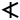 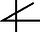 ࠀאAleph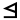 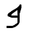 ࠁבBet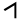 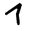 ࠂגGimel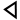 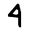 ࠃדDalet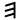 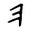 ࠄהHe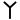 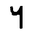 ࠅוWaw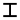 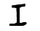 ࠆזZayin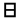 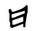 ࠇחHeth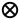 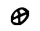 ࠈטTeth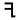 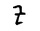 ࠉיYodh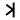 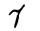 ࠊכ/ךKaph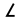 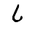 ࠋלLamedh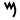 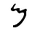 ࠌמ/םMem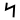 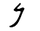 ࠍנ/ןNun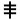 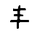 ࠎסSamekh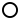 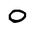 ࠏעAyin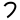 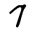 ࠐפ/ףPe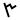 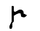 ࠑצ/ץTsade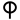 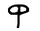 ࠒקQoph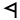 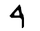 ࠓרResh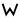 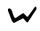 ࠔשShin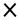 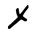 ࠕתTaw